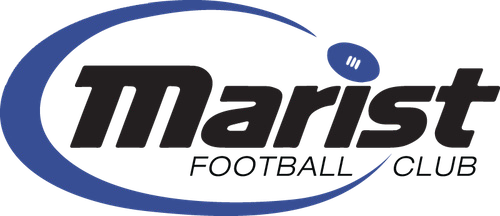 Marist Football Club and Hay Shed Hill wines are working together to raise funds towards the new electronic scoreboard.The wines on offer are current release, premium Margaret River Wines by Hay Shed Hill and are offered to the Club at a discounted rate, plus a donation for every dozen sold will be given to the club.PLEASE COMPLETE ALL DETAILS BELOW IN CLEAR PRINTName: * 	  Address:*  	 	State:	Post Code:  	Contact number:*	Email: * 	MasterCard   Visa	Card Number: * 	   	   	   	    Expiry: *	/	CCV: * 	Name on Card: *	SIGNATURE:*  	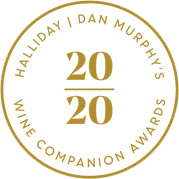 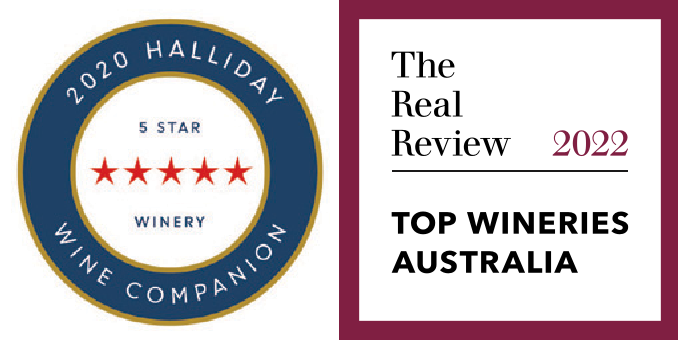 By providing your contact details you subscribe to receive future special offers, promotions plus information about special events from Hay Shed Hill and Kerrigan+Berry, and from our agents, until such time as you request us to stop. Should you wish to opt out at any time simply let us know by phone or email. We will provide you with approrpriate contact details every time we contact you. Your details remain yours and may only be shared with our agents for the purposes of communicating Hay Shed Hill and Kerrigan+Berry offers only. They will NOT be sold or rented to any other companies.I declare I am 18 year of age or older (signature):  	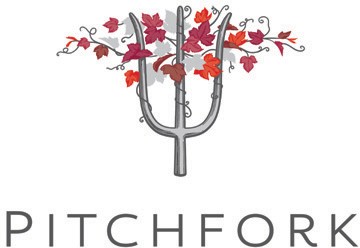 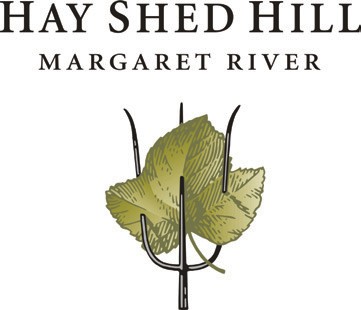 Wine Companion 2020 Awards 10 of the Best Value Wineries Hay Shed Hill WinesHAY SHED HILL VINEYARD SERIES WINESRRPPER DOZENSPECIAL OFFERPER DOZENQtyAmountHay Shed Hill Sparkling Pinot Noir Chardonnay$360$288Hay Shed Hill Chardonnay$336$288Hay Shed Hill Pinot Noir Rosé$264$210Hay Shed Hill Shiraz Tempranillo$264$210Hay Shed Hill Cabernet Sauvignon$336$288PITCHFORK WINESPITCHFORK WINESPITCHFORK WINESPITCHFORK WINESPITCHFORK WINESPitchfork Semillon Sauvignon Blanc$204$168Pitchfork Pink (Rosé)$204$168NV Pitchfork Moscato$204$168Pitchfork Cabernet Merlot$204$168Pitchfork Shiraz$204$168This exclusive pricing does not allow us to offer mixed cases. however, as most wines arepacked into 6 bottle cartons we can ACCEPT a split case as long as the split is 6 bottles of each	Totalsvariety. MINIMUM ORDER QTY is 12 BOTTLES.This exclusive pricing does not allow us to offer mixed cases. however, as most wines arepacked into 6 bottle cartons we can ACCEPT a split case as long as the split is 6 bottles of each	Totalsvariety. MINIMUM ORDER QTY is 12 BOTTLES.This exclusive pricing does not allow us to offer mixed cases. however, as most wines arepacked into 6 bottle cartons we can ACCEPT a split case as long as the split is 6 bottles of each	Totalsvariety. MINIMUM ORDER QTY is 12 BOTTLES.Qty$